Umí prase létat?Karetní hra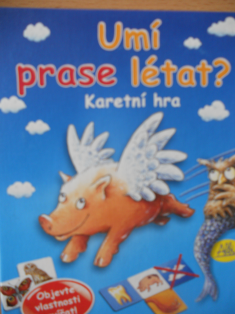 Počet hráčů:  2 – 4Věk:  od 5 letHrací doba:  cca 30 min.Cena:  279,- KčAnotace:Umí prase létat? Samozřejmě že ne!!! Určit správné vlastnosti zvířat ale nebude vždy tak snadné… S jakou z vašich kartiček s vlastnostmi byste mohli ulovit většinu kartiček                 se zvířátky? Ten, kdo se dobře vyzná ve zvířátkách a jejich vlastnostech a riskuje tak akorát, vyhraje tuto napínavou hru a přitom se může ještě mnoho naučit…Hra obsahuje:40 karet se zvířátky32 karet s vlastnostmiPravidla hry – českyPravidla hry – slovensky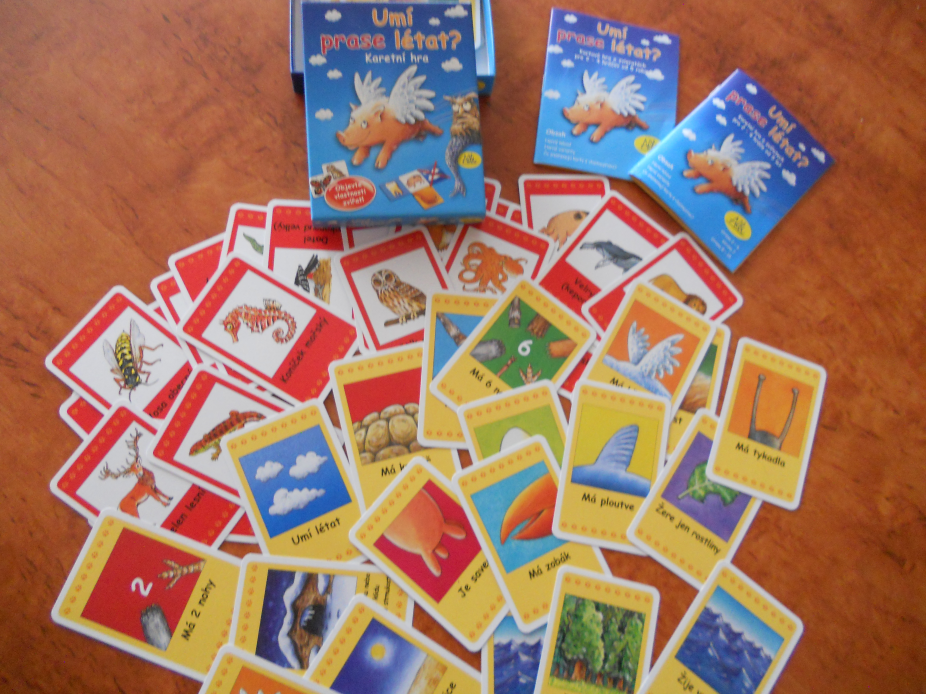 